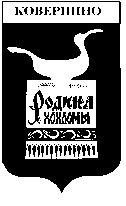        Администрация Ковернинского муниципального районаНижегородской областиП О С Т А Н О В Л Е Н И Е     22.11.2017                                                                                                  №  858Об утверждении муниципальной программы «Усиление безопасности и обеспечение сохранности архивных фондов Ковернинского муниципального  района Нижегородской области  на 2018 – 2020 годы»В целях комплексного решения проблем обеспечения безопасности и сохранности архивных фондов Ковернинского муниципального района района, эффективного их использования, улучшения материально-технической базы, обеспечения доступа к архивным документам и получении архивной информации, а также, дальнейшего развития архивного дела в Ковернинском муниципальном районе Нижегородской области, Администрация Ковернинского муниципального района Нижегородской области п о с т а н о в л я е т:1. Утвердить прилагаемую муниципальную программу «Усиление безопасности и обеспечение сохранности архивных фондов Ковернинского муниципального  района Нижегородской области на 2018 – 2020 годы»  (далее – Программа). 2. Организационно - правовому отделу (С.В.Некрасова) обеспечить обнародование настоящего постановления, посредством его размещения в районной библиотеке. 3. Контроль за исполнением настоящего постановления возложить на управляющего делами Т.Г.Разуваеву.Глава местного самоуправления                                                      О.П. ШмелёвСогласовано:Начальник финансового управления                                               В.Н.СоколоваЗав. отделом экономики                                                                  М.А.БанкетоваЗав.орг.-правового отдела                                                                С.В.НекрасоваКоррупционные факторы выявлены/не выявлены             Зав.орг.-правового отдела                                                                С.В.НекрасоваОтпечатано 7 экз.в дело – 1в прокуратуру – 1в АПИ – 1в ГПД – 1в финуправление - 1в отдел экономики – 1в орг-правовой отдел   – 1Т.П.Малышева(883157) 2-24-88